Calling to Register for Church Due to COVID -19 restrictions and guidelines Pre-Registration for service is MANDATORY. You MUST call the parish office to register from Monday-Thursday 8am-1pm. In the rare chance that you do not remember and it comes in your mind Friday or Saturday please call Reverend Jolene at 325-2366. Please leave a message and your call will be returned. It is possible we will be at full capacity by Thursday and we ask that you keep this in mind and try to call the office during office hours to register. If you do register and come Saturday you realize you will not be able to attend for whatever reason we ask that you would call or email Reverend Jolene and let her know as we could have people wanting to come to the service but we were unable to register them if we had reached our limit. RecyclingWe have a recycling account at the recycling depot in Manuels. If you have recyclables that you would like to donate you can drop them off under the number 8342336. The Parish Office hours are 8:00 a.m. to 1:00 p.m. Monday to Thursday.  We are CLOSED on Friday’s.Holly Sweets and Treats DonationsWe are asking for donations of the following items. We are very grateful for all donations received. Baked Goods - The more the better!! Bread and Rolls, Christmas cakes and puddings, Tea Buns, Muffins, Cookies and Squares, Sweet Breads. Bottled Preserves - Jams (Raspberry, Strawberry, Partridge Berry etc.), Jellies and marmalades, Pickles and Beets Crafts and Knitted Goods- Crafts of any kind, knitted items such as slippers, socks, caps, dishcloths. Because of Covid-19 restrictions we ask that all items be brought to the parish office on Thursday, December 10th from 8:00 a.m. - 1:00 p.m. or to the parish hall on Friday, December 11 - between 5:00 and 7 p.m. to give us time to get them ready and priced. 
Surprise BagsOur surprise bags are back! Donations of new items of the value of $2.00 and up are most welcome and can be given to Sharon Smith on any Sunday morning between now and December 6th.  Welcome to the Anglican Parish ofSt. John The EvangelistConception Bay South, NewfoundlandDecember 6th, 2020www.stjohntheevangelistnl.comFacebook: SJTE Topsail Office email:  sjtetopsail@nfld.net Office phone number: (709) 834-2336Rector’s Email:  jolenepeters1@gmail.comRector’s Cell: (709) 325-2366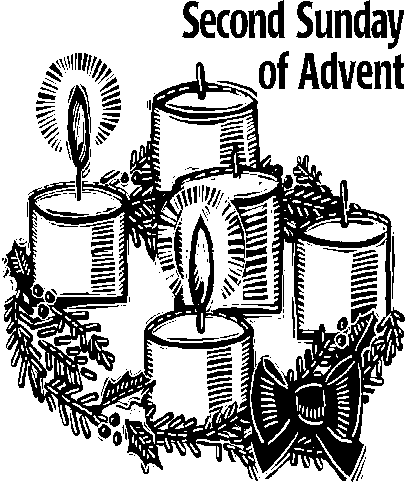 The Bulletin is given to the Glory of GodAnd in Loving Memory of:My Wife,Debbie TaylorByHusband, DougOur Parish Mission Statement We believe in nurturing a community of faith dedicated to inclusion, support and sharing the story of God's love with all people regardless of the stage of their spiritual journeyDear Friends,Today is the second Sunday of Advent and our theme today is Peace. It sure does not feel like we are much at peace within our world, does it? We are struggling with the world wide pandemic, mental health issues, loneliness, isolation and more. Families are struggling, people living in seniors homes are missing their loved ones and those who live alone miss the social interaction they were used to with others. Yet somehow in the midst of all of this we find ourselves in this short season of the church year that gives us an opportunity to be still and prepare our hearts for what is to come. On that most holy night, we come to know peace in a way we have been longing for, a way we thought at times this year was impossible. Our lives will be filled with the peace that passes all understanding, the peace that will fill our lives with so much to hold onto. The time is drawing near, I know it is difficult for some of you, just hold on, keep the faith. We will get there, together, that peace awaits us all!Every Blessing, Reverend Jolene If you know someone that is sick and would like to be placed on the sick list, contact the Parish Office at 834-2336 or by emailing sjtetopsail@nfld.net  Please ensure that you have their permission for their name to be printed in the bulletin before calling the office.  Please let us know when they are well enough to be removed from our prayer list. Parish prayer list:  Alma, John, Michael, Salem, Paul,        Horace, Michael C.Tri-Diocesan IntercessionsWestern Newfoundland Synod Office StaffThe Rt. Rev. John Organ	Ms. Susan CurtisThe Ven. David Taylor	Ms. Sharon MajorCandles in Memory ServiceOur annual candles in memory service will take place on Sunday December 13th at 7:00pm. To light a candle or have a candle lit in memory of a loved one please call the parish office at 834-2336 or email jolenepeters1@gmail.com, sjtetopsail@nfld.net by Wednesday December 9th. When giving your memorial please let us know if you plan to attend the service so that we can contact you that week for contacting tracing and be sure that there is space. Please note, this service will go ahead no matter the covid situation in our province as it will be done virtually and you will be able to pick up your tree ornament at the parish office. You can join us in person if we are able to do so or join us live on our facebook page. Reading the Gospel of LukeBeginning December 1st read one chapter of the Book of Luke in the Bible each evening. There are 24 chapters. On Christmas Eve you will have read an entire account of Jesus' Life and wake up Christmas morning knowing WHO and WHY we celebrate!!Christmas Eve ServicesOur Christmas eve services are filling up fast. We have the following space available:  11:00 a.m. – 32 spaces available; 4:00 p.m. – 2 spaces and 7:30 p.m. we have 64 spaces.   If you would like to join us on Christmas Eve it would be good for you to call or email the parish office as soon as possible to register. Variety Gift Basket TicketsWe have a beautiful variety gift basket valued at $350.00. Tickets are on sale now $2.00 each or 3 for $5.00. You can purchase tickets by calling the parish office at 834-2336. The winning gift basket ticket will be drawn on December 30th. If you would like tickets to sell, please contact the parish office.ReadersIf you would like to read the psalm and second reading during one of our services in December please contact the parish office at 834-2336 or email sjtetopsail@nfld.net and Madonna will send the readings to you. Holly Sweets and TreatsWill take place on Saturday December 12 from 10am-2pm in the parish hall. We will only be allowing so many people in the hall at a time and all covid-19 protocols will be in place. Please come out and get some baked goods and other goodies! Will make for good Christmas gifts!!Donations for the Holly Sweets and Treats…… are welcomed and can be dropped to the parish office on Thursday December 10th from 8:00am-1:00pm or to the parish hall on Friday December 11 between 5:00 and 7:00pm. December 27th ServiceSunday December 27th will be Reverend Jolene's last service in the parish. This service will be a Eucharist Service at 10:30am. If you would like to register for this service please call the parish office Between December 14th and December 17th by 12:00pm. 2021 EnvelopesYour 2021 contribution envelopes are now available by asking the registrar when you come to church on Sunday or visiting the parish office. Please note that there will be no dates and envelope numbers on the envelopes themselves. Your envelope number is written on the label on your box and we ask that you please ensure your envelope number and/or name is written on each envelope when submitting. If you are currently enrolled on PAD (pre-authorized debit) please note that you will not receive a box of envelopes, but rather a package of Christmas, Thanksgiving, midweek lenten and PWRDF envelopes for your use. This has been done to cut down on the costs and left over boxes of envelopes that go unused. You can now use your box of envelopes until empty and then call the parish office to receive a new box. If you currently do not have envelopes but would like to contribute financially to our parish in this way please email the office at sjtetopsail@nfld.net or call 834-2336. We also have the option of Pre-Authorized payment or e-transfer and to learn more about these options please call the office. 